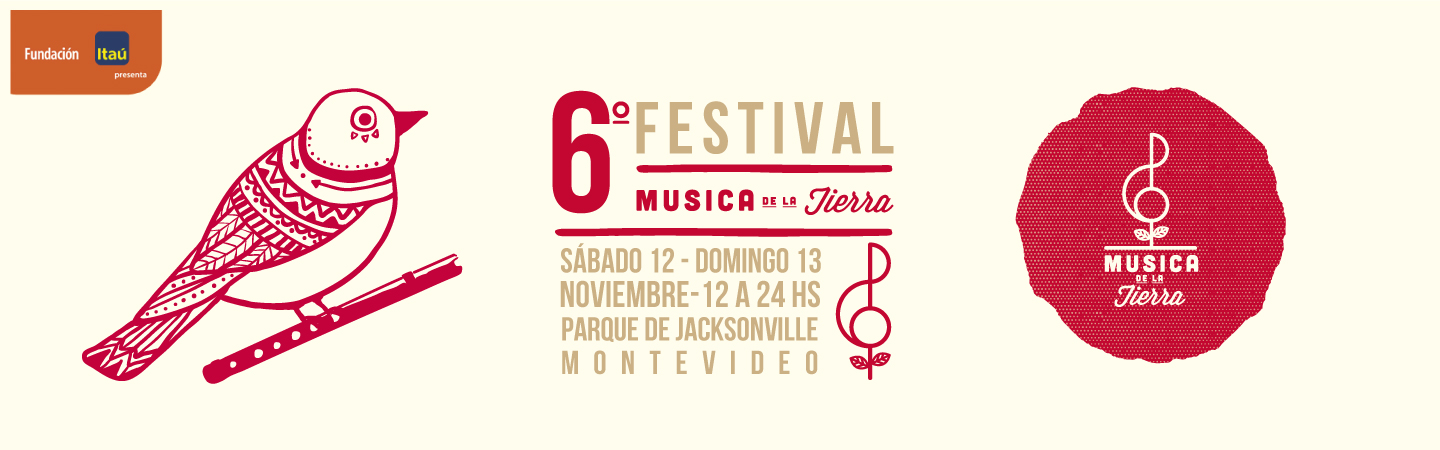 LLAMADO  PROPUESTAS ARTÍSTICAS6° MÚSICA DE LA TIERRAFormulario de inscripciónNombre del grupo o del artista:Datos personales (de un representante por grupo):Nombre: Fecha de nacimiento: Cédula de identidad: Teléfonos: Correo electrónico: País / Ciudad: Material artísticoLink a página web:Link a redes sociales: Link a otros sitios que considere relevantes: Información que deberás adjuntar a este formulario (Marcar con una X en el casillero correspondiente el material que se adjunta):Formulario de inscripción completo Fotocopia Cédula de Identidad de todos los integrantes del grupo Listado de los instrumentos que ejecuta el grupo Breve historial artístico del grupo (Máximo dos carillas de extensión. Tipo de letra Arial 12) Tres fotos, tres temas y/o tres videos (formatos: MP3, MP4, links videos de youtube o vimeo) Presentación fotografiada o escaneada de constancia de empresa o de afiliación a una cooperativa de músicos, de al menos uno de los integrantes del grupo, o documento legal a través del cual se facturará la actuación   Breve texto indicando por qué crees que la propuesta artística se adecúa a los criterios curatoriales del festival. (Máximo una carilla de extensión. Tipo de letra Arial 12). ¿Cómo te enteraste del llamado? (marque con una X) Notas de prensa en medios   Avisos de prensaRedes sociales   Correo electrónico   Boca a boca   Otros (aclarar)  _ _ _ _ _ _ _ _ _ _ _ _ _ _ _ _ _ _ _ _ _ _ _ _ _ _ _ _ _ _ 